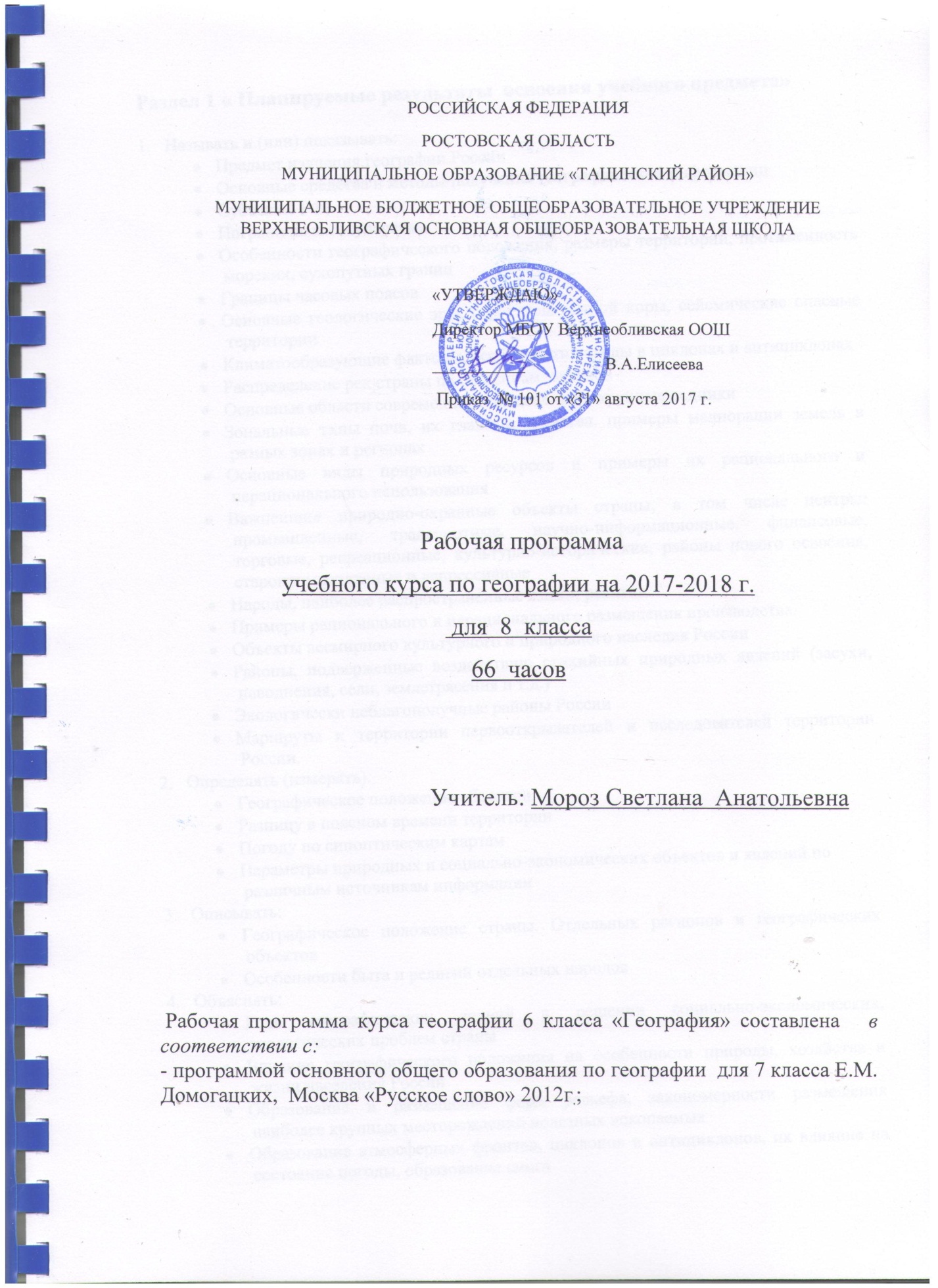 Раздел 1 « Планируемые результаты  освоения учебного предмета»Называть и (или) показывать:Предмет изучения географии РоссииОсновные средства и методы получения географической информацииСубъекты РФПограничные государстваОсобенности географического положения, размеры территории, протяженность морских, сухопутных границГраницы часовых поясовОсновные геологические эры, структуры земной коры, сейсмические опасные территорииКлиматообразующие факторы, особенности погоды в циклонах и антициклонахРаспределение рек страны по бассейнам  океановОсновные области современного оледенения и крупные ледникиЗональные типы почв, их главные свойства, примеры мелиорации земель в разных зонах и регионахОсновные виды природных ресурсов и примеры их рационального и нерационального использованияВажнейшие природно-охранные объекты страны, в том числе центры: промышленные, транспортные, научно-информационные, финансовые, торговые, рекреационные, культурно-исторические, районы нового освоения, старопромышленные и депрессивныеНароды, наиболее распространенные языки, религииПримеры рационального и нерационального размещения производстваОбъекты всемирного культурного и природного наследия РоссииРайоны, подверженные воздействию стихийных природных явлений (засухи, наводнения, сели, землетрясения и т.д.)Экологически неблагополучные районы РоссииМаршруты и территории первооткрывателей и исследователей территории России.Определять (измерять):Географическое положение объектовРазницу в поясном времени территорииПогоду по синоптическим картамПараметры природных и социально-экономических объектов и явлений по различным источникам информацииОписывать:Географическое положение страны. Отдельных регионов и географических объектовОсобенности быта и религий отдельных народовОбъяснять:Роль географических знаний в решении социально-экономических, экологических проблем страныВлияние географического положения на особенности природы, хозяйства и жизни населения РоссииОбразование и размещение форм рельефа, закономерности размещения наиболее крупных месторождений полезных ископаемыхОбразование атмосферных фронтов, циклонов и антициклонов, их влияние на состояние погоды, образование смогаВлияние климата на жизнь, быт хозяйственную деятельностьКак составляется прогноз погодыРаспространение многолетней мерзлоты, ее влияние на состояние ПК и освоение территории человекомПочвообразовательные процессы, особенности растительного и животного мира природных зонПричины возникновения опасных природных явлений, их распространение на территории страныРазнообразие природных комплексов на территории страныРазличия в естественном приросте населения, темпах его роста и уровня урбанизации отдельных территорий, направления миграций, образование и развитие разных форм городского и сельского расселенияОсобенности природы населения, хозяйства отдельных регионов, различия в уровнях их социально-экономического развитияРоль географического фактора в развитии человеческого общества на примере РФУникальность и общечеловеческую ценность памятников природы и культурыПричины изменения природных и хозяйственных комплексов регионовОсобенности орудий труда, средств передвижения, жилищ, видов хозяйственной деятельности, возникших как результат приспособления человека к окружающей среде в разных географических условияхОбъяснить причины основных географических явлений на основе применения понятий: «геологическое летоисчисление», «циклон», «антициклон», «солнечная радиация», «испарение», «испаряемость», «мелиорация», «агломерация», «мегаполис», «трудовые ресурсы», «природные ресурсы», «экологический кризис».Оценивать и прогнозировать:Природно-ресурсный потенциал страны и регионаЭкологическую ситуацию в стране и регионеИзменения природных  объектов под воздействием природных и антропогенных факторовРазвитие и проблемы хозяйства районов страны, своего региона и своей местности.   Раздел «Содержание учебного предмета».              Раздел I. Общая физическая география России                    Тема 1. Россия на карте мира (3 часа)Место России на карте мира. Территория и акватория России. Соседи России. Сухопутные водные, морские и воздушные границы. Часовые пояса. Крайние точки.Основные понятия: часовые пояса, поясное время, декретное время, летнее и зимнее время, московское время, Российский сектор Арктики, государственные границы.Практические работы (оценочные): 1. Характеристика ГП России. Сравнение ГП России с ГП других стран.2. Определение поясного времени для разных пунктов России.Перечень обязательной географической номенклатуры:и”     Тема 2. История изучения  территории России (2 часа)Открытие и освоение русскими землепроходцами Европейского Севера, Западной и Восточной Сибири, Дальнего Востока. Мангазея. Остроги. Камчатские экспедиции. Исследования Северного Ледовитого океана, Северный морской путь. Исследования Русского географического общества.Основные понятия:Мангазея, остроги, Великая Северная экспедиция, Северный морской путь.Персоналии: И. Москвитин, С. Дежнев, Е. Хабаров, И. Камчатой, В. Атласов, В. Беринг, А. Чириков, С.Челюскин, Д. и Х. Лаптевы, В. Н. Татищев, Ф.П. Врангель, В.В. Докучаев Н.А.Э. Норденшельд, Ф. Нансен, Г.Я. Седов, Дж. Де-Лонг, В.А. Обручев, О.Ю. Шмидт, Б.А. Вилькицкий. Тема 3. Геологическое строение и рельеф России (5 Шкала геологического времени. Геологическое летоисчисление. Особенности геологического строения. Крупные тектонические формы. Главные черты рельефа России, их связь со строением литосферы. Размещение крупных форм рельефа на территории России. Формирование рельефа под воздействием внутренних и внешних сил. Движения земной коры. Районы современного горообразования, землетрясений и вулканизма. Великое оледенение. Закономерности размещения месторождений полезных ископаемых России. Минеральные ресурсы страны и проблемы их рационального использования. Влияние рельефа на жизнь и хозяйственную деятельность  человека. Опасные природные явления.Основные понятия: абсолютный и относительный возраст горных пород, геохронологическая шкала, эра, период, платформа, щит, плита, складчатый пояс, складчатые и складчато-глыбовые горы, месторождение.Персоналии: А.Е. Ферсман, В.А. Обручев, И.М. Губкин.Практическая работа -  итоговая (с обязательной оценкой) 1.Установление связи между тектоническими структурами, формами рельефа и полезными ископаемыми.                       Тема 4. Климат России (7 часов)Агроклиматические ресурсы своего региона. Особенности климата России. Климатообразующие факторы, климатические пояса и типы климатов России. Солнечная радиация и радиационный баланс. Закономерности распределения тепла и влаги: средние температуры января и июля, осадки, испарение, испаряемость, коэффициент увлажнения.Погода. Типы воздушных масс, циркуляция атмосферы (атмосферные фронты, циклоны и антициклоны). Прогнозы погоды. Использование аэрокосмических методов изучения климатических явлений.Климат и погода, и их влияние на хозяйственную деятельность людей. Понятие об агроклиматических ресурсах. Опасные и неблагоприятные явления погоды. Изменение климата под влиянием естественных и антропогенных факторов.  Климат и человек. Влияние климата на быт человека, его жилище, одежду, способы передвижения, здоровье. Опасные климатические явления. Агроклиматическая картаОсновные понятия: солнечная радиация, коэффициент увлажнения, атмосферный фронт, циклон, антициклон.Персоналии: А.И. Воейков.Практические работы:1. Выявление особенностей изменения средних температур января и июля, годового количества осадков и коэффициента увлажнения по территории страны с запада на восток.2. Составление прогноза погоды по имеющимся синоптическим картам.  Тема 5.  Гидрография России (7 часов)Моря, окружающие территорию России. Своеобразие морей России их органический мир и природно-хозяйственное значение.    Воды суши, их виды. Реки России. Главные речные системы. Распределение рек по бассейнам океанов. Питание, режим, расход, годовой сток рек, ледовый режим. Роль рек в освоении территории России. Важнейшие озера, их происхождение. Искусственные водоемы. Болота. Подземные воды. Ледники. Многолетняя мерзлота. Особая роль внутренних вод в природе и хозяйстве. Водные ресурсы, неравномерность их распределения. Мелиорация. Опасные явления, связанные с водами (паводки, наводнения, лавины и др.), их предупреждение  Основные понятия: речная система, бассейн реки, питание реки, режим реки, падение и уклон реки, верховые и низинные болота, многолетняя мерзлота, горные и покровные ледники, водные ресурсы.Персоналии:В.Беринг, Г.И. Невельской. Практические работы:1. Характеристика морей, омывающих территорию России. 2. Определение по тематическим картам режима питания, особенностей годового стока и возможностей хозяйственного использования реки. 3. Оценивание обеспеченности водными ресурсами крупных регионов России.Тема 6. Почвы России  (2часа)Почва, её состав, строение, свойства. Почвообразование. В.В. Докучаев – основоположник почвоведения. Образование почв,  их  основные (зональные) типы, свойства, структура, различия в плодородии. Закономерности распространения почв. Почвенные карты. Почвенные ресурсы России. Чернозем. Изменения почв в процессе их хозяйственного использования, борьба с эрозией и загрязнением почв. Меры по сохранению плодородия почв.Основные понятия: почвенные горизонты, зональные типы почв, почвенные ресурсы.Персоналии: В.В. Докучаев.   Тема 7. Природные зоны (5 часов)Природные комплексы и природно-территориальные комплексы. Взаимосвязь природных компонентов внутри комплекса. Природные компоненты и их зависимость от влияния человека. Природные комплексы разных уровней. Природная зона – как природный комплекс. Арктические пустыни. Тундры. Лесотундры. Тайга. Смешанные и широколиственные леса. Лесостепи. Степи. Полупустыни. Пустыни. Черноморское побережье Кавказа. Зональные и азональные природные комплексы. Высотная поясность. Ресурсы растительного и животного мира. Особо охраняемые территорииОсновные понятия: природно-территориальный комплекс, природная зона, высотная поясность, ландшафт, биосферный заповедник.Персоналии: В.В. Докучаев, Л.С. Берг.Практические работы: итоговая (с обязательной оценкой)  1. Выявление зависимости между компонентами природы на примере одной из природных зон. 2. Прогнозирование изменения одного из компонентов природно-территориального комплекса при заданном изменении другогоРаздел 2. Крупные природные районы России(33 часа)                             Тема 1. Островная Арктика (1час)Мир арктических островов. Западная Арктика: Земля Франца-Иосифа, Новая Земля. Восточная Арктика: Новосибирские острова, Северная Земля, остров Врангеля.Тема 2. Восточно-Европейская  равнина (4ч)Физико-географическое положение территории. Древняя платформа. Чередование возвышенностей и низменностей – характерная черта рельефа. Морено-ледниковый рельеф. Полесья и ополья. Эрозионные равнины. Полезные ископаемые Русской равнины: железные и медно-никелевые руды Балтийского щита, КМА, Печорский каменноугольный бассейн, хибинские апатиты и др.Климатические условия и их благоприятность для жизни человека. Западный перенос воздушных масс. Крупнейшие реки. Разнообразие почвенно-растительного покрова лесной зоны. Лесостепь и степь. Природная зональность на равнине.  Крупнейшие заповедники. Экологические проблемы – последствие интенсивной хозяйственной деятельности. Основные понятия: увалы, западный перенос, оттепель, моренные холмы, «бараньи лбы», Малоземельская и Большеземельская тундра, полесье, ополье. Практическая работа: 1. Определение по основным климатическим характеристикам (количеству солнечной радиации, количеству осадков, средним температурам января и июля) изменения климатических условий в разных частях Восточно-Европейской равнины. Тема 3. Северный Кавказ (2часа)Кавказ – самый южный район страны. Особенности географического положения региона. Равнинная, предгорная, и горная части региона: их природная и хозяйственная специфика. Горный рельеф, геологическое строение и полезные ископаемые Кавказа. Особенности климата региона. Современное оледенение. Основные реки, особенности питания и режима, роль в природе и хозяйстве. Почвенно-растительный покров и растительный мир.  Структура высотной поясности гор. Агроклиматические, почвенные и кормовые ресурсы. Заповедники и курорты Кавказа.Основные понятия:Предкавказье,  лакколит, Большой Кавказ, бора, фен.Практическая работа:(№7)демонстрационная1. Составление схемы высотной поясности в горах Большого Кавказа. Тема 4. Уральские горы (3 часа)Урал – каменный пояс России. Освоение и изучение Урала. Пограничное положение Урала между европейской частью России и Сибирью на стыке тектонических структур и равнин. Различия по геологическому строению и полезным ископаемым Предуралья, Урала и Зауралья. Уральские самоцветы. Недостаточная геологическая изученность Урала. Особенности климата Урала. Урал – водораздел крупных рек.Зональная и высотная поясность. Почвенно-растительный покров и развитие сельского хозяйства. Антропогенные изменения природы Урала. Заповедники Урала.Основные понятия: Предуралье, Зауралье, омоложенные горы.Персоналии: А.Е. Ферсман.Практическая работа:итоговая (с обязательной оценкой) 1. Оценка природных условий и ресурсов одной из частей Урала на основе карт атласа. Тема 5. Западно-Сибирская равнина  (4часаЗападная  Сибирь край уникальных богатств: крупнейший в мире нефтегазоносный бассейн. Западно-Сибирская равнина – одна из крупнейших низменностей земного шара. Молодая плита и особенности формирования рельефа. Континентальный климат, при небольшом количестве осадков избыточное увлажнение, внутренние воды. Сильная заболоченность. Отчетливо выраженная зональность природы от тундр до степей. Краткая характеристика зон. Зона Севера и её значение. Оценка природных условий для жизни и быта человека; трудность освоения природных богатств: суровая зима.многолетняя мерзлота, болота.Основные понятия: многолетняя мерзлота, низменные болота, березовые колки, суховеи.     Практическая работа - обучающая.1. Объяснение закономерностей распространения болот на территории Западной Сибири. Описание трудностей в освоении территории, связанных с наличием заболоченных территорий.Тема 6. Средняя Сибирь (2 часа)Географическое положение между реками Енисей и Лена. Древняя Сибирская платформа, представленная в рельефе Среднесибирским плоскогорьем. Преобладание плато и нагорий. Траппы и кимберлитовые трубки. Месторождения золота, алмазов, медно-никелевых руд, каменного угля. Резко континентальный климат: малое количество осадков, Сибирский (Азиатский) антициклон. Крупнейшие реки России: Лена, Енисей и их притоки. Реки – основные транспортные пути Средней Сибири; большой гидроэнергетический потенциал. Морозные формы рельефа. Две природные зоны: тундра и светлохвойная тайга.Основные понятия: траппы, кимберлитовая трубка, Сибирский (Азиатский) антициклон, полигоны, бугры пучения, гидролакколиты.Практическая работа: (№10) демонстрационная.1. Характеристика жизнедеятельности человека в суровых природных условиях на примере Норильска.Тема 7. Северо – Восточная  Сибирь (2 часа)Географическое положение: от западных предгорий Верхоянского хребта до Чукотского нагорья на востоке. Омоложенные горы; среднегорный рельеф территории, «оловянный пояс». Резко континентальный климат с очень холодной зимой и прохладным летом. Полюс холода  Северного полушария. Определяющее значение многолетней мерзлоты для всей природы региона. Реки со снеговым питанием и половодьем в начале лета. Природные зоны: тундра и светлохвойная тайга.Основные  понятия: омоложенные  горы,  складчато - глыбовые горы, полюс холода, ископаемый (жильный лед), наледПерсоналии: И.Д. Черский, В.В. Прончищев, Д.Я. Лаптев.Тема 8. Пояс  гор Южной Сибири (3 часа)Южная Сибирь – рудная кладовая страны. Разнообразие тектонического  строения и рельефа. Складчато-глыбовые средневысотные горы и межгорные котловины, тектонические озера. Байкал. Области землетрясений. Богатство рудными ископаемыми магматического происхождения. Контрастность климатических условий. Высотная поясность. Степи Забайкалья. Агроклиматические ресурсы. Экологические проблемы Байкала. Основные понятия: возрожденные горы, геологические разломы, тектонические озера.   Персоналии: П.С. Паллас, В.А. Обручев, И.Д. Черский  Практическая работа: обучающая.  Выявление зависимости между тектоническим строением, рельефом и размещением полезных ископаемых на примере железорудных месторождений Алтая.Тема 9. Дальний Восток (4 ч)Дальний Восток – край, где север встречается с югом. Геология и тектоника территории. Современный вулканизм Камчатки и Курил. Муссонный климат Тихоокеанского побережья. Климатические контрасты севера и юга. Большая густота и полноводность речной сети. Паводки и наводнения. Гидроресурсы и ГЭС. Влияние приморского положения на смещение границ природных зон к югу. Гигантизм растений. Характеристика тундры и лесной зоны. Уссурийская тайга – уникальный природный комплекс. Заповедники Дальнего Востока.Основные понятия: сопка, цунами, гейзеры, муссонный климат, тайфун.Персоналии: Ф. Попов, С. Дежнев, В. Поярков, В. Атласов, Е. Хабаров, И. Москвитин, Н. Пржевальский, Г. Невельской, А. Лаперуз. Практическая работа: обучающая.  1. Оценка основных климатических показателей для характеристики условий жизни и хозяйственной деятельности населения на примере Приморья.    Раздел 3. Природа и человек (2часа)Влияние природы на человека: природные ресурсы, благоприятные и неблагоприятные природные условия, стихийные бедствия, рекреационное значение природных условий. Влияние человека на природу: использование природных ресурсов, выброс отходов, изменение природных ландшафтов, создание природоохранных территорий. Роль географии в современном мире. Географические прогнозы. Задачи современной географии.Основные понятия: рациональное природопользование, географический прогноз.Практическая работа:демонстрационная. Составление географического прогноза изменения  ПТК какого-либо участка своей местности при строительстве через нее автомагистрали.    География Ростовской области- Географическое положение. Виды и уровни географического положения. Морские и сухопутные границы. Основные тектонические структуры.Закономерности распределения тепла и влаги на территории страны (средние температуры января и июля, осадки, испарение, испаряемость, коэффициент увлажнения)Степень благоприятности природных условий. Климат и человек. Влияние климата на быт, жилище, одежду, способы передвижения, здоровье человека Неблагоприятные климатические явления Главные речные системы, питание, режим, расход, годовой сток рек, ледовый режим. Роль рек в освоении территории и развитии экономики области.Почвы и почвенные ресурсы. Размещение основных типов почв. Меры по сохранению плодородия почв.Природные ресурсы зоны степей, их использование, экологические проблемы. Раздел 3  «Тематическое планирование»№ раздела, темыНазвание раздела, темыКоличество часовРаздел IОбщая физическая география России1Россия на карте мира42История изучения  территории России43Геологическое строение и рельеф России54Климат  России75Гидрография России86Почвы России27Растительный и животный мир России28Природные зоны России3Раздел I IКрупные природные районы России1Островная Арктика12Восточно-Европейская равнина23 Северный Кавказ14Уральские горы25Западно - Сибирская равнина26Средняя Сибирь17Северо – Восточная  Сибирь18 Пояс гор Южной Сибири19 Высотная поясность110Дальний Восток2Раздел      IIIПрирода и человек11 Природа родного края12Итого67№п/п№п/пНаименование разделов, темНаименование разделов, темИнформационно - иллюстративные материалыИнформационно - иллюстративные материалыИнформационно - иллюстративные материалыИнформационно - иллюстративные материалыДомашнее     задание      Дата       Дата       Дата №п/п№п/пНаименование разделов, темНаименование разделов, темИнформационно - иллюстративные материалыИнформационно - иллюстративные материалыИнформационно - иллюстративные материалыИнформационно - иллюстративные материалыДомашнее     заданиеПлан Факт.Факт.Раздел 1.    Общая физическая география России    (32ч)                                Тема « Россия на карте мира»   (4 часа)Раздел 1.    Общая физическая география России    (32ч)                                Тема « Россия на карте мира»   (4 часа)Раздел 1.    Общая физическая география России    (32ч)                                Тема « Россия на карте мира»   (4 часа)Раздел 1.    Общая физическая география России    (32ч)                                Тема « Россия на карте мира»   (4 часа)Раздел 1.    Общая физическая география России    (32ч)                                Тема « Россия на карте мира»   (4 часа)Раздел 1.    Общая физическая география России    (32ч)                                Тема « Россия на карте мира»   (4 часа)Раздел 1.    Общая физическая география России    (32ч)                                Тема « Россия на карте мира»   (4 часа)Раздел 1.    Общая физическая география России    (32ч)                                Тема « Россия на карте мира»   (4 часа)Раздел 1.    Общая физическая география России    (32ч)                                Тема « Россия на карте мира»   (4 часа)Раздел 1.    Общая физическая география России    (32ч)                                Тема « Россия на карте мира»   (4 часа)1Географическое положение России.
Географическое положение России.
Географическое положение России.
Географическое положение России.
Физическая карта России, географический атлас 8кл. Презентация «Что изучает физическая география России?»Физическая карта России, географический атлас 8кл. Презентация «Что изучает физическая география России?»Физическая карта России, географический атлас 8кл. Презентация «Что изучает физическая география России?»§4Запись в тетради, стих. о природе России05.092Государственные границы РоссииГосударственные границы РоссииГосударственные границы РоссииГосударственные границы РоссииПрезентация «Государственные границы России»Презентация «Государственные границы России»Презентация «Государственные границы России»Запись в тетради,к/карты07.093Часовые пояса и зоны
Часовые пояса и зоны
Часовые пояса и зоны
Часовые пояса и зоны
Презентация «Часовые пояса и зоны.Презентация «Часовые пояса и зоны.Презентация «Часовые пояса и зоны.§6, итоговое задание  стр.4212.094Обобщение по теме«Россия на карте мира»Обобщение по теме«Россия на карте мира»Обобщение по теме«Россия на карте мира»Обобщение по теме«Россия на карте мира»КИМКИМКИМВопросы контроля,раб.тетрадь.14.09 Тема « История изучения территории России»( 4 часа) Тема « История изучения территории России»( 4 часа) Тема « История изучения территории России»( 4 часа) Тема « История изучения территории России»( 4 часа) Тема « История изучения территории России»( 4 часа) Тема « История изучения территории России»( 4 часа) Тема « История изучения территории России»( 4 часа) Тема « История изучения территории России»( 4 часа) Тема « История изучения территории России»( 4 часа) Тема « История изучения территории России»( 4 часа)55Русские землепроходцы XI-XVII веков.Русские землепроходцы XI-XVII веков.Русские землепроходцы XI-XVII веков.http://www.fcior.edu.ru/card/22278/istoriya-osvoeniya-i-izucheniya-territorii-rossii-kontrolnye-zadaniya.htmlhttp://www.fcior.edu.ru/card/22278/istoriya-osvoeniya-i-izucheniya-territorii-rossii-kontrolnye-zadaniya.htmlhttp://www.fcior.edu.ru/card/22278/istoriya-osvoeniya-i-izucheniya-territorii-rossii-kontrolnye-zadaniya.html§7К/карта подготовить сообщения.18.0966Географические открытия в России XVIII- XIX веков.Географические открытия в России XVIII- XIX веков.Географические открытия в России XVIII- XIX веков.«Виртуальная школа Кирилла и Мефодия»Уроки географии 8 кл.«Виртуальная школа Кирилла и Мефодия»Уроки географии 8 кл.«Виртуальная школа Кирилла и Мефодия»Уроки географии 8 кл.§8 раб.тетрадь21.0977Географические исследования в XX векеГеографические исследования в XX векеГеографические исследования в XX векеПрезентация  «Русские путешественники» Презентация  «Русские путешественники» Презентация  «Русские путешественники» §9раб.тетрадь25.0988Роль географии в современном мире.Роль географии в современном мире.Роль географии в современном мире.§10 итоговое задание  стр.6428.09Тема « Геологическое строение и   рельеф  России»   ( 5 ч)Тема « Геологическое строение и   рельеф  России»   ( 5 ч)Тема « Геологическое строение и   рельеф  России»   ( 5 ч)Тема « Геологическое строение и   рельеф  России»   ( 5 ч)Тема « Геологическое строение и   рельеф  России»   ( 5 ч)Тема « Геологическое строение и   рельеф  России»   ( 5 ч)Тема « Геологическое строение и   рельеф  России»   ( 5 ч)Тема « Геологическое строение и   рельеф  России»   ( 5 ч)Тема « Геологическое строение и   рельеф  России»   ( 5 ч)Тема « Геологическое строение и   рельеф  России»   ( 5 ч)99Геологическое летосчисление. Геологическая карта.Геологическое летосчисление. Геологическая карта.Геологическое летосчисление. Геологическая карта.http://www.fcior.edu.ru/card/22670/gory-rossii-so-specialnymi-vozmozhnostyami-dlya-slabovidyashih.html (И)http://www.fcior.edu.ru/card/22670/gory-rossii-so-specialnymi-vozmozhnostyami-dlya-slabovidyashih.html (И)http://www.fcior.edu.ru/card/22670/gory-rossii-so-specialnymi-vozmozhnostyami-dlya-slabovidyashih.html (И)§11     рабочая тетрадь03.101010Тектоническое строениеТектоническое строениеТектоническое строениеПрезентация  «Рельеф России».Презентация  «Рельеф России».Презентация  «Рельеф России».§12 ,     подготовить сообщения 05.091111Общие    черты    рельефаОбщие    черты    рельефаОбщие    черты    рельефаhttp://www.school-collection.edu.ru/catalog/rubr/540b0081-1d02-48d8-81b1-e903fb3777dc/93076/?interface=pupil&class=50&subject=28 (Профиль)http://www.school-collection.edu.ru/catalog/rubr/540b0081-1d02-48d8-81b1-e903fb3777dc/93076/?interface=pupil&class=50&subject=28 (Профиль)http://www.school-collection.edu.ru/catalog/rubr/540b0081-1d02-48d8-81b1-e903fb3777dc/93076/?interface=pupil&class=50&subject=28 (Профиль)§13, рабочая тетрадь10.101212Литосфера и человекЛитосфера и человекЛитосфера и человекhttp://www.fcior.edu.ru/card/2169/kontrol-geologicheskoe-stroenie-relef-i-mineralnye-resursy-rossii-ch-1-uglublennoe-izuchenie.html (К)http://www.fcior.edu.ru/card/2169/kontrol-geologicheskoe-stroenie-relef-i-mineralnye-resursy-rossii-ch-1-uglublennoe-izuchenie.html (К)http://www.fcior.edu.ru/card/2169/kontrol-geologicheskoe-stroenie-relef-i-mineralnye-resursy-rossii-ch-1-uglublennoe-izuchenie.html (К)§14 задания рабочая тетрадь12.101313Обобщение  по теме « Рельеф, геологическое строение и природные ресурсы».Обобщение  по теме « Рельеф, геологическое строение и природные ресурсы».Обобщение  по теме « Рельеф, геологическое строение и природные ресурсы».КИМКИМКИМСоставить топонимический словарь17.10Тема: «Климат России»   7 ч Тема: «Климат России»   7 ч Тема: «Климат России»   7 ч Тема: «Климат России»   7 ч Тема: «Климат России»   7 ч Тема: «Климат России»   7 ч Тема: «Климат России»   7 ч Тема: «Климат России»   7 ч Тема: «Климат России»   7 ч Тема: «Климат России»   7 ч 1414Факторы, определяющие климат РоссииФакторы, определяющие климат РоссииФакторы, определяющие климат РоссииПрезентация «Солнечная радиация». Презентация «Солнечная радиация». Презентация «Солнечная радиация». §15 , задания рабочая тетрадь19.101515Распределение тепла и влаги по территории России.Распределение тепла и влаги по территории России.Распределение тепла и влаги по территории России.«Виртуальная школа Кирилла и Мефодия»Уроки географии 8 кл.«Виртуальная школа Кирилла и Мефодия»Уроки географии 8 кл.«Виртуальная школа Кирилла и Мефодия»Уроки географии 8 кл.§16, задания рабочая тетрадь24.101616Климаты РоссииКлиматы РоссииКлиматы РоссииФизическая карта России , тектоническая карта, компьютерная презентация, электронный учебник, атласы.Физическая карта России , тектоническая карта, компьютерная презентация, электронный учебник, атласы.Физическая карта России , тектоническая карта, компьютерная презентация, электронный учебник, атласы.§17 работа по клим. карте26.101717Воздушные массы и атмосферные фронты.
Воздушные массы и атмосферные фронты.
Воздушные массы и атмосферные фронты.
Презентация «Воздушные массы и атмосферные фронты».
Презентация «Воздушные массы и атмосферные фронты».
Презентация «Воздушные массы и атмосферные фронты».
§18, задания рабочая тетрадь 07.111818Атмосферные вихри.Атмосферные вихри.Атмосферные вихри.«Виртуальная школа Кирилла и  Мефодия»Уроки географии 8 кл.«Виртуальная школа Кирилла и  Мефодия»Уроки географии 8 кл.«Виртуальная школа Кирилла и  Мефодия»Уроки географии 8 кл.§19, итоговые задания 09.111919Атмосфера и человекАтмосфера и человекАтмосфера и человекhttp://www.fcior.edu.ru/card/22439/klimat-rossii-kontrolnye-zadaniya.htmlhttp://www.fcior.edu.ru/card/22439/klimat-rossii-kontrolnye-zadaniya.htmlhttp://www.fcior.edu.ru/card/22439/klimat-rossii-kontrolnye-zadaniya.html§20,Творческое задание. Описание климатических  явлений в художественной литературе14.112020Обобщение по теме: «Климат по теме»Обобщение по теме: «Климат по теме»Обобщение по теме: «Климат по теме»Итоговые задания  стр.12916.11Теме:  «Гидрография России»  8 ч.Теме:  «Гидрография России»  8 ч.Теме:  «Гидрография России»  8 ч.Теме:  «Гидрография России»  8 ч.Теме:  «Гидрография России»  8 ч.Теме:  «Гидрография России»  8 ч.Теме:  «Гидрография России»  8 ч.Теме:  «Гидрография России»  8 ч.Теме:  «Гидрография России»  8 ч.Теме:  «Гидрография России»  8 ч.2121Моря, омывающие территорию России.Моря, омывающие территорию России.Моря, омывающие территорию России.Моря, омывающие территорию России.http://www.fcior.edu.ru/card/22511/vidy-vod-sushi-na-territorii-rossii.html (И)http://www.fcior.edu.ru/card/22511/vidy-vod-sushi-na-territorii-rossii.html (И)§21, работа с картами атласа21.112222Характеристика реки Характеристика реки Характеристика реки Характеристика реки http://files.school-collection.edu.ru/dlrstore/8017491b-dee2-47cb-a411-3630d272b3b4/006.swf (Природа России: Жизнь и работа рекhttp://files.school-collection.edu.ru/dlrstore/8017491b-dee2-47cb-a411-3630d272b3b4/006.swf (Природа России: Жизнь и работа рек§22, задания рабочая тетрадь23.112323Реки РоссииРеки РоссииРеки РоссииРеки Россииhttp://files.school-collection.edu.ru/dlrstore/3b26ff7c-1a13-4ad6-9684-d8d0a1fed20c/008.swfhttp://files.school-collection.edu.ru/dlrstore/3b26ff7c-1a13-4ad6-9684-d8d0a1fed20c/008.swf§23,индивид сообщения28.112424Озера и болота Озера и болота Озера и болота Озера и болота http://www.fcior.edu.ru/card/22795/krupneyshie-ozera-rossii-ih-proishozhdenie-prakticheskie-zadaniya.htmlhttp://www.fcior.edu.ru/card/22795/krupneyshie-ozera-rossii-ih-proishozhdenie-prakticheskie-zadaniya.html§24, задания рабочая тетрадь30.112525Природные льды.Природные льды.Природные льды.Природные льды.§25, задания рабочая тетрадь05.122626Великое оледенение Великое оледенение Великое оледенение Великое оледенение «Виртуальная школа Кирилла и Мефодия»Уроки географии 8 кл.«Виртуальная школа Кирилла и Мефодия»Уроки географии 8 кл.§26, задания рабочая тетрадь07.122727Гидросфера и человекГидросфера и человекГидросфера и человекГидросфера и человек«Виртуальная школа Кирилла и Мефодия»Уроки географии 8 кл.«Виртуальная школа Кирилла и Мефодия»Уроки географии 8 кл.§27 итоговые задания стр12.122828Коррекция знаний  потеме:«Гидрография России»Коррекция знаний  потеме:«Гидрография России»Коррекция знаний  потеме:«Гидрография России»Коррекция знаний  потеме:«Гидрография России»http://www.fcior.edu.ru/card/22485/vnutrennie-vody-i-vodnye-resursy-rossii-kontrolnye-zadaniya.html (К)http://www.fcior.edu.ru/card/22485/vnutrennie-vody-i-vodnye-resursy-rossii-kontrolnye-zadaniya.html (К)Итоговые задания  стр.17114.12Тема 4. Почвы и почвенные ресурсы.     – 2 ч.Тема 4. Почвы и почвенные ресурсы.     – 2 ч.Тема 4. Почвы и почвенные ресурсы.     – 2 ч.Тема 4. Почвы и почвенные ресурсы.     – 2 ч.Тема 4. Почвы и почвенные ресурсы.     – 2 ч.Тема 4. Почвы и почвенные ресурсы.     – 2 ч.Тема 4. Почвы и почвенные ресурсы.     – 2 ч.Тема 4. Почвы и почвенные ресурсы.     – 2 ч.Тема 4. Почвы и почвенные ресурсы.     – 2 ч.Тема 4. Почвы и почвенные ресурсы.     – 2 ч.Тема 4. Почвы и почвенные ресурсы.     – 2 ч.Тема 4. Почвы и почвенные ресурсы.     – 2 ч.2929Формирование и свойства почвыФормирование и свойства почвыФормирование и свойства почвыФормирование и свойства почвы8 Определитель почвhttp://www.fcior.edu.ru/card/22381/razmeshenie-osnovnyh-tipov-pochv-so-specialnymi-vozmozhnostyami-dlya-slabovidyashih.html (И8 Определитель почвhttp://www.fcior.edu.ru/card/22381/razmeshenie-osnovnyh-tipov-pochv-so-specialnymi-vozmozhnostyami-dlya-slabovidyashih.html (И§ 28 вопросы19.123030Зональные типы почв.Зональные типы почв.Зональные типы почв.Зональные типы почв.http://www.fcior.edu.ru/card/6976/kontrol-pochva-i-pochvennye-resursy-rossii-ch-1-uglublennoe-izuchenie.html (К)http://www.fcior.edu.ru/card/6976/kontrol-pochva-i-pochvennye-resursy-rossii-ch-1-uglublennoe-izuchenie.html (К)§ 29 Итоговые задания  стр.18621.12Тема 5. Растительный и животный мир      2 часаТема 5. Растительный и животный мир      2 часаТема 5. Растительный и животный мир      2 часаТема 5. Растительный и животный мир      2 часаТема 5. Растительный и животный мир      2 часаТема 5. Растительный и животный мир      2 часаТема 5. Растительный и животный мир      2 часаТема 5. Растительный и животный мир      2 часаТема 5. Растительный и животный мир      2 часаТема 5. Растительный и животный мир      2 часаТема 5. Растительный и животный мир      2 часаТема 5. Растительный и животный мир      2 часа3131Растительный и животный мир РоссииРастительный и животный мир РоссииРастительный и животный мир РоссииРастительный и животный мир РоссииКарта растительного мира России Карта животного мира РоссииКарта растительного мира России Карта животного мира России§ 30подготовить сообщение26.123232Ресурсы растительного и животного мираРесурсы растительного и животного мираРесурсы растительного и животного мираРесурсы растительного и животного мираhttp://files.school-collection.edu.ru/dlrstore/f8d7460b-1777-4c4c-a346-e9e0b2034174/010.swfhttp://files.school-collection.edu.ru/dlrstore/f8d7460b-1777-4c4c-a346-e9e0b2034174/010.swf§ 31, задания рабочая тетрадь28.123333Обобщение по теме: «Растительный и животный мир»Обобщение по теме: «Растительный и животный мир»Обобщение по теме: «Растительный и животный мир»Обобщение по теме: «Растительный и животный мир»КИМКИМ§ 29 Итоговые задания  стр.19811.01Тема: «Природные зоны   России» - 6 ч.Тема: «Природные зоны   России» - 6 ч.Тема: «Природные зоны   России» - 6 ч.Тема: «Природные зоны   России» - 6 ч.Тема: «Природные зоны   России» - 6 ч.Тема: «Природные зоны   России» - 6 ч.Тема: «Природные зоны   России» - 6 ч.Тема: «Природные зоны   России» - 6 ч.Тема: «Природные зоны   России» - 6 ч.Тема: «Природные зоны   России» - 6 ч.3434Природные комплексы России.Природные комплексы России.Природные комплексы России.Природные комплексы России.Презентация «Природные комплексы России».Презентация «Природные комплексы России».§ 32, задания рабочая тетрадь16.013535Природные зоны Арктики и Субарктики Природные зоны Арктики и Субарктики Природные зоны Арктики и Субарктики Природные зоны Арктики и Субарктики Презентация  «Природные зоны Арктики и Субарктики»Презентация  «Природные зоны Арктики и Субарктики»§ 33, задания рабочая тетрадь18.013636Леса  умеренного поясаЛеса  умеренного поясаЛеса  умеренного поясаЛеса  умеренного поясаПрезентация « Леса  умеренного пояса»Презентация « Леса  умеренного пояса»§ 34, задания рабочая тетрадь23.013737Лесостепь, степь полупустыни. Высотная поясность.Лесостепь, степь полупустыни. Высотная поясность.Лесостепь, степь полупустыни. Высотная поясность.Лесостепь, степь полупустыни. Высотная поясность.Презентация « Лесостепь, степь полупустыни».Презентация « Лесостепь, степь полупустыни».§ 35, задания рабочая тетрадь25.013838Природно – хозяйственные зоны.Природно – хозяйственные зоны.Природно – хозяйственные зоны.Природно – хозяйственные зоны.Презентация «Природно – хозяйственные зоны».Презентация «Природно – хозяйственные зоны».§ 36, задания рабочая тетрадь30.013939Коррекция знаний по теме: «Общая физическая география России»Коррекция знаний по теме: «Общая физическая география России»Коррекция знаний по теме: «Общая физическая география России»Коррекция знаний по теме: «Общая физическая география России»Итоговые задания  стр.22801.02.Раздел 2 «Крупные природные районы России».Раздел 2 «Крупные природные районы России».Раздел 2 «Крупные природные районы России».Раздел 2 «Крупные природные районы России».Раздел 2 «Крупные природные районы России».Раздел 2 «Крупные природные районы России».Раздел 2 «Крупные природные районы России».Раздел 2 «Крупные природные районы России».Раздел 2 «Крупные природные районы России».Раздел 2 «Крупные природные районы России».404040Островная АрктикаОстровная АрктикаОстровная АрктикаФизическая карта РоссииФизическая карта России§ 37, задания рабочая тетрадь06.02414141Русская (Восточно-Европейская) равнина.Русская (Восточно-Европейская) равнина.Русская (Восточно-Европейская) равнина.Презентация «Русская (Восточно-Европейская) равнина».Презентация «Русская (Восточно-Европейская) равнина».§ 38, задания рабочая тетрадь08.02424242Природные комплексы Русской равнины. Памятники природы.Природные комплексы Русской равнины. Памятники природы.Природные комплексы Русской равнины. Памятники природы.«Виртуальная школа Кирилла и Мефодия»Уроки географии 8 кл.«Виртуальная школа Кирилла и Мефодия»Уроки географии 8 кл.§ 39, задания рабочая тетрадь13.02434343Северный  Кавказ.Северный  Кавказ.Северный  Кавказ.Презентация «Кавказ»Презентация «Кавказ»§ 40, задания рабочая тетрадь15.02444444Уральские горыУральские горыУральские горыФизическая карта России и Урала, тектоническая карта, компьютерная презентация, электронный учебник, атласы.Физическая карта России и Урала, тектоническая карта, компьютерная презентация, электронный учебник, атласы.§ 41, задания рабочая тетрадь20.02454545Контрольно-обобщающий урок по теме: «Природа регионов европейской части России».Контрольно-обобщающий урок по теме: «Природа регионов европейской части России».Контрольно-обобщающий урок по теме: «Природа регионов европейской части России».КИМКИМ22.02464646Западно - Сибирская равнина Западно - Сибирская равнина Западно - Сибирская равнина Физическая карта России и  Западной Сибири, тектоническая карта, компьютерная презентация, электронный учебник, атласы.Физическая карта России и  Западной Сибири, тектоническая карта, компьютерная презентация, электронный учебник, атласы.§ 42  вопросы, сообщения27.02474747Природно-территориальные комплексы.Природно-территориальные комплексы.Природно-территориальные комплексы.«Виртуальная школа Кирилла и Мефодия»Уроки географии 8 кл.«Виртуальная школа Кирилла и Мефодия»Уроки географии 8 кл.Сообщения индив.01.03484848Средняя СибирьСредняя СибирьСредняя СибирьФизическая карта  Западной Сибири, тектоническая карта, компьютерная презентация, атласы.Физическая карта  Западной Сибири, тектоническая карта, компьютерная презентация, атласы.§ 43, задания рабочая тетрадь06.0349.49.49.Северо – Восточная Сибирь.Северо – Восточная Сибирь.Северо – Восточная Сибирь.Физическая карта Сибири, тектоническая карта, компьютерная презентация, электронный учебник, атласы.Физическая карта Сибири, тектоническая карта, компьютерная презентация, электронный учебник, атласы.§ 44, задания рабочая тетрадь13.0350.50.50.Пояс гор Южной Сибири.Пояс гор Южной Сибири.Пояс гор Южной Сибири.Презентация « Пояс гор Южной Сибири».Презентация « Пояс гор Южной Сибири».§ 45, задания рабочая тетрадь15.0351.51.51.Высотная поясностьВысотная поясностьВысотная поясностьСообщения индив.20.0352.52.52.Дальний ВостокДальний ВостокДальний ВостокВидео «Дальний Восток»Видео «Дальний Восток»§ 46, задания рабочая тетрадь22.0353.53.53.Обобщающий урок по разделу «Крупные природные районы России».Обобщающий урок по разделу «Крупные природные районы России».Обобщающий урок по разделу «Крупные природные районы России».Презентация « Своя игра»Презентация « Своя игра»Итоговые задания  стр.302- 30305.0454.54.54.Контрольная работа  по теме «Природа регионов России»Контрольная работа  по теме «Природа регионов России»Контрольная работа  по теме «Природа регионов России»10.04555555Природа и ЧеловекПрирода и ЧеловекПрирода и Человек§ 47 рабочая тетрадь17.0417.04565656Обобщение «Роль географии в современном мире»Обобщение «Роль географии в современном мире»Обобщение «Роль географии в современном мире»Итоговые задания по курсу стр.31319.0419.04География Ростовской области– 12 ч.География Ростовской области– 12 ч.География Ростовской области– 12 ч.География Ростовской области– 12 ч.География Ростовской области– 12 ч.География Ростовской области– 12 ч.География Ростовской области– 12 ч.География Ростовской области– 12 ч.География Ростовской области– 12 ч.География Ростовской области– 12 ч.География Ростовской области– 12 ч.География Ростовской области– 12 ч.5757Территории, границы, географическое положение Ростовской области.Территории, границы, географическое положение Ростовской области.Территории, границы, географическое положение Ростовской области.Физическая карта России, карты Ростовской области.Презентация «Донской край – наша малая Родина»Физическая карта России, карты Ростовской области.Презентация «Донской край – наша малая Родина»Конспект,конт.картыКонспект,конт.карты24.0424.045858Рельеф, полезные ископаемые. Рельеф, полезные ископаемые. Рельеф, полезные ископаемые. Атласы, тетради  сконспектами предыдущих тем.Презентация «Полезные ископаемые Ростовской области»Атласы, тетради  сконспектами предыдущих тем.Презентация «Полезные ископаемые Ростовской области»Конспект,контурные картыКонспект,контурные карты26.0426.045959Особенности рельефа. Полезные ископаемые региона и своей местности.Особенности рельефа. Полезные ископаемые региона и своей местности.Особенности рельефа. Полезные ископаемые региона и своей местности.Атласы, тетради с конспектами предыдущих тем.Атласы, тетради с конспектами предыдущих тем.Конспект,контурные картыКонспект,контурные карты04.0504.056060Климатические особенности. Характеристика сезонов годаКлиматические особенности. Характеристика сезонов годаКлиматические особенности. Характеристика сезонов годаАтласы, тетради с конспектами предыдущих тем.Атласы, тетради с конспектами предыдущих тем.Контурные карты, инд.сообщенияКонтурные карты, инд.сообщения08.0508.056161Агроклиматические ресурсы области и своей местности Агроклиматические ресурсы области и своей местности Агроклиматические ресурсы области и своей местности Атласы, тетради с конспектами предыдущих тем.Атласы, тетради с конспектами предыдущих тем.Конспект,Конспект,11.0511.056262Реки и озера. Поверхностные воды. Главные речные системы
Реки и озера. Поверхностные воды. Главные речные системы
Реки и озера. Поверхностные воды. Главные речные системы
Атласы, тетради с конспектами предыдущих тем.Атласы, тетради с конспектами предыдущих тем.контурные карты,написание рефератов и докладовконтурные карты,написание рефератов и докладов15.0515.056363Питание, режим, сток рек, их значение для хозяйственного использования.Питание, режим, сток рек, их значение для хозяйственного использования.Питание, режим, сток рек, их значение для хозяйственного использования.Атласы, тетради с конспектами предыдущих тем.Атласы, тетради с конспектами предыдущих тем.Конспект,составление проектовКонспект,составление проектов17.0517.056464ПочвыПочвыПочвыАтласы, тетради с конспектами предыдущих тем.Атласы, тетради с конспектами предыдущих тем.Конспект,Конспект,22.0522.056565Растительные зоны. Экологические проблемы.
Растительные зоны. Экологические проблемы.
Растительные зоны. Экологические проблемы.
Атласы, тетради с конспектами предыдущих тем.Презентация «Растения Ростовской области»Атласы, тетради с конспектами предыдущих тем.Презентация «Растения Ростовской области»Конспект, составление таблицыКонспект, составление таблицы24.0524.056666Коррекция знаний по теме курса «География России»Коррекция знаний по теме курса «География России»Коррекция знаний по теме курса «География России»Атлас.Атлас.29.0529.05СОГЛАСОВАНОПротокол заседанияметодического объединенияестественно – математического циклаМБОУ Верхнеобливская ООШот 31.08. 2017 года     №1          Мороз С.А.(руководитель ШМО)СОГЛАСОВАНОЗаместитель директора по УВРКисленко Г.А.   31.08. 2017  года